Max MustermannDein aktueller Aufenthaltsort, 01.08.2023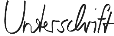 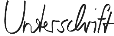 Dein Name und UnterschriftGeburtsdatum: 01.01.2000 in BerlinAnschrift: Musterstraße 1 in 12345 BerlinTelefon: +49 162 1234567 E-Mail: max.mustermann@mailanbieter.dePraktische erfahrungHausmeister
FacilityService GmbH, 12345 Berlin09/2019 – 07/2023Reparatur und Instandhaltung von Gebäuden
Pflege und Instandhaltung der Gartenanlage
Organisation und Koordinierung von externen DienstleisternAusbildung zum Tischler
Türen und Treppen aus Holz AG, 12345 Berlin09/2016 – 07/2019Anfertigung von Holztüren und -treppen nach Kundenwunsch
Umgang mit Werkzeugen
Pflege und Instandhaltung von HolzmöbelnBildungswegMuster-Realschule, 12345 Berlin09/2010 – 07/2016Technische Ausrichtung
Abschluss: Mittlere Reife (2,3)Fähigkeiten Und KenntnisseSprachkenntnisseDeutsch (Muttersprache)
Englisch (gute Kenntnisse)Besondere KenntnisseFührerschein (Klasse B)
Europäisches Motorsägenzertifikat
